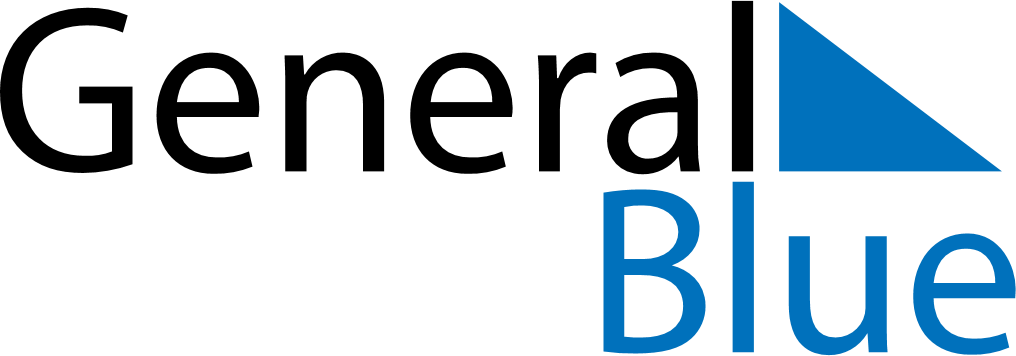 Ireland 2030 HolidaysIreland 2030 HolidaysDATENAME OF HOLIDAYJanuary 1, 2030TuesdayNew Year’s DayMarch 17, 2030SundaySt. Patrick’s DayMarch 18, 2030MondaySt. Patrick’s Day (substitute day)March 31, 2030SundayMother’s DayApril 19, 2030FridayGood FridayApril 21, 2030SundayEaster SundayApril 22, 2030MondayEaster MondayMay 6, 2030MondayMay DayJune 3, 2030MondayFirst Monday in JuneJune 16, 2030SundayFather’s DayAugust 5, 2030MondayFirst Monday in AugustOctober 28, 2030MondayOctober Bank HolidayDecember 25, 2030WednesdayChristmas DayDecember 26, 2030ThursdaySt. Stephen’s DayDecember 27, 2030FridayChristmas Bank Holiday